Likabehandlingsplanoch plan mot kränkande behandling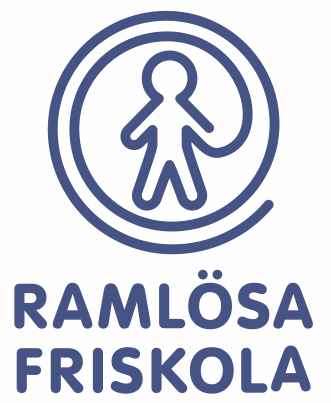 HUSTOMTENS FÖRSKOLAUpprättad december -17 (reviderad juni -18)InnehållsförteckningStyrdokument, lagar och förordningar	4Lag om förbud mot diskriminering och annan kränkande behandling av barn och elever	4Ur Lpfö 98 läroplanen för Förskolan	4Vår gemensamma värdegrund	4Alla människors lika värde	4Respekt och hänsyn	4Upptäckarglädje och nyfikenhet	4Trygghet	5Vision	5Definition av diskriminering och kränkande behandling	5Diskriminering	5Bristande tillgänglighet	5Kränkande behandling	5Trakasserier	5Annan kränkande behandling	6Mobbing	6Mål med likabehandlingsplanen	6Övergripande mål	6Kartläggning, nulägesanalys och mål – läsåret 2017-2018	6Kometen	6Mångubben	8Stjärnskottet	8Regnbågen	9Solstrålen	10Vardagligt arbete för att förebygga och förhindra	10Individnivå	10Kön	10Etnisk tillhörighet	10Religion eller annan trosuppfattning	11Funktionshinder	11Sexuell läggning	11Könsöverskridande identitet eller uttryck	11Ålder	11Annan kränkande behandling	11Gruppnivå	11Organisationsnivå	12Utredning och åtgärder	12Individnivå	12Gruppnivå	12Organisationsnivå	12Anmälningsrutiner	13Utvärdering och uppföljning	13Utvärdering av mål läsåret 2017-2018	13Kometen	13Mångubben	15Stjärnskottet	16Regnbågen	17Solstrålen	18Arbetsgång – Likabehandlingsplan	19Kontakter	19Bilaga 1: Dokumentation av kränkande behandling/trakasseri	20Styrdokument, lagar och förordningar Lag om förbud mot diskriminering och annan kränkande behandling av barn och eleverSedan 1 januari 2009 regleras likabehandlingsarbetet i två regelverket:• Diskrimineringslagen (enligt 2 kap. 5 §)• Kap. 6 i skollagenUr Lpfö 98 läroplanen för Förskolan”Var och en som verkar inom förskolan skall främja aktningen för varje människas egenvärde och respekten för vår gemensamma miljö...  Människolivets okränkbarhet, individens frihet och integritet, alla människors lika värde, jämställdhet mellan könen samt solidaritet med svaga och utsatta är värden som förskolan skall hålla levande i arbetet med barnen”.Vår gemensamma värdegrundPå Ramlösafriskola/Hustomtens förskola har personal och arbetsledning diskuterat fram följande gemensamma värdegrund.I vår verksamhet inom förskola/skola är dessa punkter icke förhandlingsbara.Alla människors lika värdeVi arbetar medvetet för:En demokratisk förskola/skolaAtt skapa förståelse för att alla människor har lika värde oberoende av kön, social eller etnisk bakgrundAtt värna och respektera våra olika kulturerAtt vara lyhörda för föräldrars och barns åsikter och önskemålRespekt och hänsynFör oss betyder det att:Språket skall vara välvårdatVuxna i barnets omgivning skall vara goda förebilderKunna ta ett nej, slutaInte slå på varandra - inga nedvärderande kommentarerSkapa en miljö där empati/medkänsla blir naturliga inslagAnsvarstagande för varandra och vår gemensamma arbetsmiljö ska vara något helt naturligtUpptäckarglädje och nyfikenhetDet skapar vi genom att:Vara positiva och visa lust för vårt arbete och på detta sätt blir vi positiva förebilder för vår omgivningUppmuntra barnen till nyfikenhetHa ett varierande utbud av material och upplevelserTa tillvara barnens spontanitetTrygghetDet är en förutsättning och ett resultat av vår värdegrund. Vi vill skapa en miljö där barn – föräldrar – personal – arbetsledning känner sig trygga och har förtroende för varandra.VisionAlla barn, föräldrar och personal skall känna sig trygga. Inga barn, föräldrar eller personal får utsättas för kränkande behandling eller diskrimineras beroende av kön, etnisk tillhörighet, religion, sexuell läggning, funktionshinder, könsöverskridande identitet, ålder eller annan kränkande behandling. Definition av diskriminering och kränkande behandlingDiskrimineringDiskriminering är när förskolan på orsakliga grunder behandlar ett barn sämre än andra barn och missgynnandet har samband med kön, etnisk tillhörighet, religion eller annan trosuppfattning, funktionshinder, sexuell läggning, könsöverskridande identitet eller uttryck och ålder.Diskriminering kan vara antingen direkt eller indirekt.Med direkt diskriminering menas att ett barn behandlas sämre än andra barn. Men man kan också diskriminera genom att behandla lika, vilket är indirekt diskriminering.Bristande tillgänglighetTillgänglighet i förskolan handlar om att kunna anpassa den pedagogiska, sociala och fysiska miljön utifrån barns och elevers behov. För barn och elever innebär tillgänglighet i förskolan och skolan både åtkomlighet och användbarhet i och av verksamheten. Kränkande behandlingKränkande behandling strider mot principen om alla människors lika värde. Kränkningar är ofta ett uttryck för makt och förtryck och det är den enskildes upplevelse av kränkningen som alltid måste tas på allvar. Kränkningar kan vara:Fysiska (t.ex. att bli utsatt för slag och knuffar)Verbala (t.ex. ”Du är ful, du är tjock”)Psykosociala (t.ex. att bli utfryst)Texter och bilder (teckningar, lappar och fotografier)TrakasserierTrakasserier är kränkande behandling som har samband med KönEtnisk tillhörighetReligion eller annan trosuppfattningFunktionshinderSexuell läggningKönsöverskridande identitet eller uttryckÅlderAnnan kränkande behandlingAnnan kränkande behandling är uppträdande som kränker ett barns värdighet, men som inte har samband med någon diskrimineringsgrund.Det är alltid det utsatta barnet/elevens upplevelse som avgör om beteendet eller handlingen är kränkande. Förskolans personal måste ibland tillrättavisa ett barn för att skapa en god miljö för hela barngruppen. En befogad tillrättavisning är inte en kränkning i lagens mening, även om barnet ifråga kan uppleva det som kränkande.MobbingMobbing är en form av kränkande behandling eller trakasserier som innebär en upprepad negativ handling. Mål med likabehandlingsplanenÖvergripande målNolltoleransAlla ska känna sig delaktiga i vår likabehandlingsplan, barn, föräldrar och personal.Förebygga, förhindra och eventuellt upptäcka diskriminering, trakasserier och annan kränkande behandling. Samarbeta kring de trivselregler vi gjort tillsammans med barnen vid höstterminens början.Kartläggning, nulägesanalys och mål – läsåret 2017-2018Under augusti och september sker kartläggning och nulägesanalys. Metoder för detta är; observationer, intervjuer med barnen och planerade samtal med barn och föräldrar och föräldramöte. Observationerna som görs diskuteras kontinuerligt i arbetslaget vid t.ex. avdelningsplanering. Detta gör att det fortlöpande finns en diskussion för att förbättra och komma vidare i detta arbete. Alla föräldrar på vår förskola får information om vår likabehandlingsplan. På höstterminens föräldramöten lyfts arbetet kring likabehandlingsplansarbetet upp, mer fördjupade diskussioner planeras på vårterminen då grupperna är mer samarbetade. Kometen Kartläggning StorstjärnornaBarngruppen är väl sammanhållen och alla barnen leker ofta tillsammans i en gemensam lek. Gruppen utstrålar lugn och empati. Vid vissa stunder under dagen har några av barnen svårt att hitta på en sysselsättning. Alla är olika och kan ha olika inlärningsstilar. Vi arbetar med bilder och tecken (TAKK) till viss del men vill öka vår användning av bilder och tecken för att tydliggöra och underlätta dagens olika moment. MålHa ett varierande utbud av material och upplevelserVerksamheten arbetar aktivt för att göra instruktioner och sammanhang begripliga och för att underlätta sociala kontakter för alla barnMetodErbjuda material och en lärmiljö som utgår från barnens intresse. Fånga upp barnen vid olika tillfällen och erbjuda dem olika slags aktiviteterAnvända bilder hur dagen ser ut i samlingenBilder vid toalettsituationen Bilder vid påklädningssituationen	Öka användningen av tecken, tex sånger, ramsor, djur, vardagssituationerKartläggning SmåstjärnorGenom observation har vi upplevt att detta är en trygg grupp som redan hittat sina ”roller”. De trivs tillsammans och är empatiska mot varandra. De är lyhörda för när någon av kompisarna inte är här och ifrågasätter varför. De har roligt tillsammans och de möts och stöttar varandra i deras styrkor och svagheter. Många barn med stark vilja som ibland har svårt att lyssna och ta in det vi säger. Det beror ibland på impuls och ibland på envishet. Hela denna grupp har stort behov av fysisk aktivitet och stimulans. Mål- Hantera vardagen, allt från påklädning till konflikthantering.- Att stimulera barnens fysiska behov. - Att vara en bra kompis.Metod- Att ha tydliga rutiner som hjälper dem i verksamheten. - Hitta teman och aktiviteter som passar gruppen. - Prata om känslor.- För att allt ovan ska fungera krävs det att vi pedagoger har en lugn framtoning som skapar en trygg känsla i gruppen. Vi ser och uppmärksammar barnen och låter dem uttrycka sina känslor som vi sedan besvarar. Kartläggning SolenVi upplever att alla barn inte alltid får vara med, att vissa ibland använder nedvärderande uttryck samt kan utsätta andra för slag och knuffar.MålAtt förebygga fysiska, verbala och psykosociala kränkningar, att alla inte får vara med i leken, samt nedvärderande ord.MetodObservationer och iakttagelser av barnen. TeaterSamtal kring känslorMångubbenKartläggningVår nya barngrupp denna termin består av ”gamla” mångubbebarn och ”Nya” Stjärnskottebarn (som vi redan känner). Inga barn utifrån. Vi har genom våra observationer märkt att alla barnen blivit fort trygga i vår miljö. Detta tror vi beror på att vi redan förra terminen började ”inskola” Stjärnskottebarnen hos oss på mångubben.  Däremot har vi märkt att barnen ofta grupperar sig ”mångubbebarn” och ”Stjärnskottetbarn” därför vill vi arbeta ihop hela gruppen och få en bra gemenskap och samhörighet.  Mål”Förmåga att ta hänsyn till och leva sig in i andras människors situation samt vilja att hjälpa andra”. (Lpfö 98 rev 10)MetoderStarta upp höstterminen med samarbets- och lyssnaövningar och lägga fokus på värdegrundenSamtala med barnen kring hur en bra kompis ska vara i både små och stora grupper.Uppmärksamma barnen kring allas styrkor och egenskaper.Tydliggöra att vi alla behövsMedia, litteraturSamtalVara ”härvarande” pedagoger i barngruppen och förgå med gott exempel.Använda oss av olika gruppkonstellationer små och stora LekgrupperBarnens visningsdagDrop in frukost för föräldrarnaStjärnskottet KartläggningVi har genom observationer i den dagliga verksamheten och vid konflikter sett och hört att barnen behöver stöd i hur man är en bra kompis. Vid vårt föräldramöte fick vi också in önskemål från föräldrarna utifrån frågan ”Vad är viktigast för mitt barn på förskolan?” att jobba med kompisskap, respekt för varandras olikheter och konfliktlösning.Mål”Förskolan ska sträva efter att varje barn utvecklar sin förmåga att fungera enskilt och i grupp, att hantera konflikter och förstå rättigheter och skyldigheter samt ta ansvar för gemensamma regler.” (Lpfö 98 rev 10)MetodVi jobbar med att sätta ord på känslor. Använda både språk och tecken (TAKK)Dramatisering för att använda oss av de situationer som uppstår i barngruppen Vi jobbar med att göra/säga förlåt och stoppVi tränar på att ta i vår kompis på ett okej sätt; visa och prata vad som är okej, massageövningar och samarbetsövningar. Ha en ständig dialog med barnen i bemötandet med varandra och jobba som aktiva, goda förebilder. Vara ”härvarande” pedagogerAnvända materialet ”Kompisböcker för de yngsta” av Linda Palm Använda media och litteratur kring kompisskapAnvända olika mindre gruppkonstellationer och ”lekgrupper” för att uppmuntra rollek och inkluderingUppmuntra barnen att både be varandra om hjälp och erbjuda sin hjälpFokusera på varandras styrkor och att vi alla behövs  Regnbågen Kartläggning:Vi pedagoger har observerat barngruppen vid deras fria lek. Vi har även lyssnat in barnen extra mycket vid vårt stöd i konflikthantering. Det yttrades ofta uttalanden som; ”Men han/hon slog ju mig” ”Men han/hon tog ju från mig”. Vid våra samtal framgick att barnen innerst inne visste att beteendet var fel men rättfärdigade ändå det med att det var ok eftersom det andra barnet gjort likadant.Mål:”Att barnen utvecklar sin förmåga att vara mot andra så som de själva vill bli behandlade”.Metod:Vi pedagoger kommer att arbeta aktivt med att vara närvarande i leken och vara en positiv förebild.  Pedagogerna förstärker ytterligare genom positiva kommentarer när barnen uppvisar kamratanda gentemot varandra. Arbetslaget kommer också att tillvarata tillfällen under dagen att samtala mer med barnen om hur de själva vill bli bemötta och hur de bemöter varandra. Vi kommer också att fortsätta vårt arbete med dramatiseringar, arbetet med de olika kompis böckerna och diverse samarbetslekar/övningar.Solstrålen Vi pedagoger har observerat barnen i olika miljöer från terminens början, då har vi lagt märke till att samspelet mellan barnen behöver lyftas. Då barngruppen består av många nya barn anser vi att det är viktigt att lägga fokus på ömsesidig respekt för att skapa trygghet och göra lärandet lustfyllt.MålNormer och värden: Förskolan ska sträva efter att varje barn utvecklar ”förmåga att ta hänsyn till och leva sig in i andra människors situation samt vilja att hjälpa andra” (Lpfö 98, rev.2016, s.8).MetodVi kommer att dela in barnen i små grupper, där vi kommer att arbeta med turtagning, hjälpa varandra, lyssna på varandra och vara en bra kompis.Vardagligt arbete för att förebygga och förhindraIndividnivåVi ska få det enskilda barnet att acceptera att vi alla är olika. Personal, föräldrar och barn ska respektera varandra.Vi uppmuntrar det enskilda barnet i att uttrycka sina känslor och våga berätta vad som hänt på förskolan.Vi ska få det enskilda barnet att förstå att man kan påverka trivseln på förskolanDaglig föräldrakontakt vid hämtning och lämningÖppet klimat, där man kan säga till varandra om det skulle behövas.Ta tillvara tillfällena när de kommer, leker/samtalar barnen kring normer värden är vi med som pedagoger och utvecklar samtalen/leken. God uppsiktKönAtt arbeta genusmedvetetTillgång till både pojk och -flickdockorAtt man erbjuder pedagogiska miljöer till alla barn, att pedagogernas förhållningssätt inbjuder alla barn till de olika miljöernaLitteratur och sånger (tips: sagolikt bokförlag)Etnisk tillhörighetFörbereda barngruppen innan han/hon börjarPrata kring olika språk – dialekter-KulturTillgång till färgade dockorLära sig ord från andra språkMusikUtklädningskläderLitteraturReligion eller annan trosuppfattningServera mat som passar allaUppmärksamma andra religioners högtider och traditionerPrata om olika religionerLåta föräldrar med annan religion berättaUtklädningskläderFunktionshinderAnpassa miljön utifrån hela barngruppen, både ute och innePedagogerna planerar så att det funktionshindrade barnet kan delta utifrån sin förmågaOm resurs finns ska denne vara den förlängda armen i de situationer det behövsTa hjälp av det nätverk som finns när det behövsLåta de andra barnen prova på olika aktiviteter i en funktionshindrads situation, för att skapa förståelseSexuell läggningPrata om att det finns olika familjekonstellationer Ha en öppen dialog med föräldrar och barn Könsöverskridande identitet eller uttryckPrata om att alla är olikaÖppen dialog med föräldrar och barnUtklädningskläderKönsöverskridande lekar (i leken kan en flicka vara pappa) Bejaka identitetÅlderPrata om att alla är olika, utvecklas olika, växer olika, är bra på olika saker, etc. Mentorskap (äldre och yngre barn)Annan kränkande behandlingMassage, massagesagorSamarbetsövningar och värdegrundsövningarAvdelningens trivselreglerLitteraturGod uppsiktGruppnivå Gå på fortbildning eller läsa litteratur i ämnetArbetslaget har ett arbetssätt som främjar en öppen, positiv och solidarisk förskolemiljö.Arbetslaget har en öppen dialog och samverkan med föräldrarna. Föräldramöte med tid för diskussion av likabehandlingsplanen.Arbetslaget är goda förebilder mot barn och föräldrar. Arbetslaget är observant genom att hålla ögon och öron öppna samt att finnas tillgängliga för barnen.Observera varandra som pedagogerArbetslaget gör barnintervjuer med det enskilda barnet och har kompissamtal i grupp (utifrån ålder).Vi inom Ramlösa friskola har gemensamma aktiviteter för att skapa en vi känsla inom förskolan (t.ex., värdegrundsveckor och kompisveckor).Arbetslaget använder sig av drama- värdegrundsövningarTemaarbete kring aktuell diskrimineringsgrundAlla ska känna till de gemensamma reglerna som finns på förskolan. OrganisationsnivåGöra klart och tydligt att förskolan tar avstånd för mobbing och kränkande behandling.Välförankrad värdegrundSätta tydliga gränser för negativa beteende på förskolan.För att upptäcka kränkningar bör vi vara medvetna om vilka risksituationer det finns på vår förskola. Speciellt uppmärksamma behöver vi vara vid fri lek och under eftermiddagarna då personaltätheten är lägre.Utredning och åtgärder Viktigt att dokumentera kring alla åtgärder som görs. IndividnivåPrata först med barnet som känner sig kränkt. Prata sedan med barnet som kränkt, tala också tydligt om att vi inte accepterar det som hänt – nolltolerans.Informera berörda föräldrarna.Diskutera och bestäm tillsammans med barnen hur vi ska bemöta varandra.Hjälpa det enskilda barnet/barnen att säga förlåt (säga eller visa genom ögonkontakt eller handling)Vid behov upprättas en handlingsplan GruppnivåArbetslaget diskuterar den uppkomna situationen tillsammans för att kunna bemöta berörda barn och föräldrar, diskuterar också om de behöver någon form av stöd. Arbetslaget informerar berörd personal och berörda föräldrar.Arbetslaget observerar, dokumenterar och följer upp händelser. OrganisationsnivåStöd till personalen i arbetsgångenFörskolechefen deltar i upprättande av handlingsplanAnmälningsrutinerVårdnadshavare kan vända sig till förskolans personal som i sin tur informerar förskolechefen och huvudmannen. Vårdnadshavaren kan också vända sig till förskolechefen.Personalen på förskolan anmäler fall av trakasserier och kränkande behandling till förskolechef/huvudman. Utredning och dokumentation sker (skyndsamt) av de pedagoger som arbetar på den aktuella avdelningen. Förskolechef/specialpedagog finns med som stöd och vid behov. Utvärdering och uppföljningNy likabehandlingsplan och plan mot kränkande behandling upprättas i oktober då nya mål skrivs in, detta enligt årsklockan. Utvärdering sker i juni. Utvärdering görs i barngrupp, personalgrupp och föräldragrupp.Utvärderingen redovisas i det systematiska kvalitetsarbetet.Utvärdering av mål läsåret 2017-2018KometenStorstjärnorKartläggningBarngruppen är väl sammanhållen och alla barn leker ofta tillsammans i en gemensam lek. Gruppen utstrålar lugn och empati. Vid dessa stunder under dagen har några av barnen svårt att hitta på en sysselsättning. MålHa ett varierande utbud av material och upplevelserMetodErbjuda material och en lärmiljö som utgår från barnens intresse. Fånga upp barnen vid olika tillfällen och erbjuda dem olika slags aktiviteter. Måluppfyllelse AnalysBarnen har utvecklat sin bygg- och konstruktionslek med tillgängligt material. Vi har infört mer naturmaterial i lärmiljön. Vi vill fortfarande utveckla lärmiljön med material samt utforskande aktiviteter. Vi vill ha en kub eller liknande för att kunna projicera mer i barnens lek. Efter vår uppevila har vi frågat varje barn vad hen vill göra, vilken aktivitet barnet vill ägna sig åt. Det hjälper barnen att välja aktivitet och att få igång leken. Vi känner att den metoden har fungerat bra för att barnet ska få en bra lek. Materialet har förändrats till viss del. Barnen kommer själva med önskemål om aktiviteter, vi lyssnar in barnens önskemål och tillgodoser dem. UtvecklingsområdeVi vill fortsätta att utöka materialet i vår lärmiljö, exempelvis utforskande material som barnen själva kan ta fram samt kombinera material i högre utsträckning. SolenMålAtt förebygga fysiska, verbala och psykosociala kränkningar, att alla inte får vara med i leken, samt nedvärderande ord.Metod:Observationer och iakttagelser av barnen. TeaterSamtal kring känslorMåluppfyllelse/analys: Vi har kommit en bra bit på väg men finns fortfarande vissa nervärderande ord och att vissa inte får vara med i leken. Det finns en hierarki bland barnen. Vi har arbetat aktivt med samtal kring konflikterna. Det har också spelats upp dilemma teater. Både personal och vår kompisklass har medverkat. I vår kvalitetsmål har vi arbetat med detta. Diskussioner kring ”alla lika värde” och ”respekt och hänsyn”. De äldsta barnen har inte varit bra ledare och förebilder . Utvecklingsområden: Mer dilemma teater och fortsätta vårt arbete med känslor. Även här att involvera föräldrarna hur vi arbetar med barnen vid kränkande handlingar.SmåstjärnorKartläggningGenom observation har vi upplevt att detta är en trygg grupp som redan hittat sina ”roller”. De trivs tillsammans och är empatiska mot varandra. De är lyhörda för när någon av kompisarna inte är här och ifrågasätter varför. De har roligt tillsammans och de möts och stöttar varandra i deras styrkor och svagheter. Många barn med stark vilja som ibland har svårt att lyssna och ta in det vi säger. Det beror ibland på impuls och ibland på envishet. Hela denna grupp har stort behov av fysisk aktivitet och stimulans. Mål- Hantera vardagen, allt från påklädning till konflikthantering.- Att stimulera barnens fysiska behov. - Att vara en bra kompis.Metod- Att ha tydliga rutiner som hjälper dem i verksamheten. - Hitta teman och aktiviteter som passar gruppen. - Prata om känslor.- För att allt ovan ska fungera krävs det att vi pedagoger har en lugn framtoning som skapar en trygg känsla i gruppen. Vi ser och uppmärksammar barnen och låter dem uttrycka sina känslor som vi sedan besvarar.Måluppfyllelse/analys Gruppen har en bra gemenskap och de är ett litet team. De är trygga och trivs i varandras sällskap. De är glada för de olika aktiviteterna vi gör och är gärna med. Barnen har kommit in i rutinerna som finns på förskolan och är medvetna om hur saker ”ska” genomföras. Dock glömmer de lätt och de behöver bli påminda ofta. Gruppen i sig har inte förändrats utan de är fortfarande i stort behov av fysisk aktivitet men behöver också träna på att hitta sitt lugna jag. Barnens viljor har blivit starkare och detta har märkts av då de inte alltid är så medgörliga. Konflikterna ser annorlunda ut, de är mer medvetna och det retas och tetas mera. UtvecklingsområdeKommer fortsätta att jobba med att vara tydliga med vad som gäller och med våra rutiner så länge det fungerar för gruppen. Barnens utveckling är alltid i fokus och vi försöker att utgå från barnen intresse i det vi gör. Dock kommer vi att jobba mycket med på- och avklädning samt bordsskick vilket inte är barnens favorit men vi pedagoger känner att det är viktigt. Vi behöver fokusera mer på att prata om känslor, hur olika saker känns för olika personer och att olika handlingar påverkar barnen på olika sätt. Våra olikheter helt enkelt. MångubbenMål”Förmåga att ta hänsyn till och leva sig in i andras människors situation samt vilja att hjälpa andra”. (Lpfö 98 rev 10)Med detta menar vi: att vi gör medvetna val för tillfällen att arbeta med våra metoder. Detta innebär för oss vuxna: MetoderSamtala med barnen kring hur en bra kompis ska vara i både små och stora grupper.Uppmärksamma barnen kring allas styrkor och egenskaper.Tydliggöra att vi alla behövsMedia, litteraturSamtalVara ”härvarande” pedagoger i barngruppen och förgå med gott exempel.Använda oss av olika gruppkonstellationer små och stora Drop in frukost för föräldrarnaMåluppfyllelse/resultat Vi känner och tycker att vår barngrupp har blivit väldigt bra på att hjälpa, stötta och trösta varandra. De visar också bättre hänsyn till varandra. En stor utveckling har skett och barnen har utvecklat sin empatiförmåga. Däremot har vi pedagoger inte använt oss av alla metoder som vi hade tänkt.AnalysVi tror att vår framgång med gruppen har varit att vi alltid har varit ”härvarande” pedagoger. Verkligen lyssnat in barnen och tagit deras känslor på allvar och hjälpt dem att förmedla det vidare till kompisarna om det behövts. Vi tror också att vårt arbete med de olika gruppkonstellationer små och stora har varit gynnande för barngruppen. På så vis blir alla barn sedda och vågar ta mer plats.StjärnskottetMål”Förskolan ska sträva efter att varje barn utvecklar sin förmåga att fungera enskilt och i grupp, att hantera konflikter och förstå rättigheter och skyldigheter samt ta ansvar för gemensamma regler.” (Lpfö 98 rev 10)MetodVi jobbar med att sätta ord på känslor. Använda både språk och tecken (TAKK)Dramatisering för att använda oss av de situationer som uppstår i barngruppen Vi jobbar med att göra/säga förlåt och stoppVi tränar på att ta i vår kompis på ett okej sätt; visa och prata vad som är okej, massageövningar och samarbetsövningar. Ha en ständig dialog med barnen i bemötandet med varandra och jobba som aktiva, goda förebilder. Vara ”härvarande” pedagogerAnvända materialet ”Kompisböcker för de yngsta” av Linda Palm Använda media och litteratur kring kompisskapAnvända olika mindre gruppkonstellationer och ”lekgrupper” för att uppmuntra rollek och inkluderingUppmuntra barnen att både be varandra om hjälp och erbjuda sin hjälpFokusera på varandras styrkor och att vi alla behövs Måluppfyllelse/resultatVi har jobbat aktivt med att sätta ord på känslor och kroppsspråk. Dramatisering och gestalten Kompis Nallen har varit återkommande moment i barngruppen. Arbetet fortsätter med Stopp och att göra/säga förlåt dagligen, används av både stora och små. Vi har jobbat med de ovanstående punkterna i stor utsträckning - förebilder, att ta i varandra, litteratur, media och lekgrupper m.m. att be om hjälp och aktivt hjälpa varandra, samt fokusera på barnens styrkor, vi är alla olika, att vi alla behövs och alla är vi bra på något.Vi har använt oss av massage och tränat oss på att ta i kompisar och pedagoger på ett ok sätt. Det har varit återkommande samarbetsövningar i blandade grupper. Vi upplever oss pedagoger som härvarande och finns i barnens närhet för att vägleda, stötta och ge dem utrymme att testa sina färdigheter i olika situationer, för vi tror på det kompetenta barnet. Vi lyfter fram och uppmuntrar barnen när de gör egna vinningar och att de får känna att de lyckas vilket är viktigt för oss pedagoger och för barnens utveckling.  AnalysI vårt arbete upplever vi att vi ser framgångar då barnen får möta, se och uttrycka sina känslor/tankar i vår verksamhet. Vi upplever att barnen skapar en förståelse för sig själv och sin omgivning, handlingar och konsekvenser. Att få ytterligare ett verktyg som TAKK skapar en förutsättning för att på flera plan och på ett ytterligare inkluderande sätt möjlighet att uttrycka sig. Dramatisering och gestaltning är ytterligare kanaler för att lyfta och förtydliga handling, handlande, känslor, konsekvenser, förebilder och problemlösningar.
Vi har använt oss av kompisnallen som förebild och gemensam nämnare för att förtydliga och uppmuntra ansvar, empati/känslor, respekt/hänsyn samt att vara en schysst kompis. UtvecklingsområdeOvanstående är pågående process som vi ständigt får utveckla då barnen utvecklas och vinner ny mark. Detta mål kommer vi ha med oss i fortsatta processer med barnen och den nya barn konstellation som blir aktuell till hösten.  RegnbågenMål” Vi strävar efter en trygg barngrupp där respekt och hänsyn genomsyrar den dagliga samvaron”Metod/resultatVi har haft Samarbetslekar och övningar som stärkt deras trygghet.  Vi har jobbat aktivt med Konflikthantering. Vi är observanta på vilket språk och attityder de använder. Återkopplat till deras kompisord de själva varit med och skapat. Nolltolerans på kränkande behandling. Samarbete med föräldrar när det uppstått något. Vi har belyst orden respekt och hänsyn. Vi  har jobbat mycket i mindre grupper. Nallen Pluto. Intervjufrågor med barnen om orden respekt/hänsynvi har märkt att barnen har blivit tryggare och ju mer de lärt känna varandra desto mer har de vågat att uttrycka sig både fysiskt och verbalt, både på gott och ont. Vi upplever att de vet vad respekt och hänsyn innebär men agerar inte därefter.AnalysVi har en del kvar att arbeta med här, då deras attityder och språk inte alltid är så bra gentemot varandra, eller mot oss vuxna. Det har varit mycket personal att knyta an till vilket tog en bit in i terminen innan de kände sig trygga med alla.  SolstrålenMål”Förskolan ska sträva efter att varje barn utvecklar förmåga att ta hänsyn till och leva sig in i andra människors situation samt vilja att hjälpa andra” (Lpfö 98, rev.2016, s.8).Metoder-Dela barnen i små grupper.-Erbjuda olika aktiviteter med syfte till vårt prioriterade mål.-Samarbetsövningar.-Samtal.Måluppfyllelse/Analys:För att lättare kunna sträva efter vårt prioriterade mål ”Förskolan ska sträva efter att varje barn utvecklar förmåga att ta hänsyn till och leva sig in i andra människors situation samt vilja att hjälpa andra” (Lpfö 98, rev.2016, s.8), har vi vid många tillfällen delat barngruppen i små grupper. Detta har visat sig vara en bra metod för att lättare fånga barnens uppmärksamhet. I små grupperna har vi bland annat samtalat om vikten att ta hänsyn och visa respekt för andra, utökat vår värdegrundstavla med foto som visar på vårt prioriterade mål och erbjudit olika aktiviteter vars syfte varit att träna på bland annat, turtagning, att hjälpa varandra, att lyssna på varandra och att vara en bra kompis. Barnen har även vid upprepande gånger haft samarbetsövningar, det har till exempel fått skapa tillsammans, haft lekar där de övat på att lyssna på varandra/vänta på sin tur och vid avklädning när vi varit ute har barnen fått öva på att fråga en kompis om hjälp istället för att be oss pedagoger om hjälp. Vi upplever att barnen har deltagit med nyfikenhet och att det har varit mycket uppskattat att arbeta i små grupper, både för oss pedagoger och för varje enskilt barn. Vi märker att detta har ökat barngruppens förståelse för att ta hänsyn till varandra, genom att barnen mer och mer erbjuder sin hjälp vid olika situationer och att fler har utvecklat sin förmåga att visa empati för sina kompisar. UtvecklingsområdenDå detta visat på ett gott resultat i barngruppen kommer vi även nästa termin, då vi får nya barn, fortsätta försöka dela barngruppen i små grupper.Arbetsgång – LikabehandlingsplanAugusti och septemberKartläggning på respektive avdelning genom observation, samtal, intervjuer med barnen.Sätta upp trivselregler på respektive avdelning tillsammans med barnenSeptemberFöräldramöteFörsta veckan i oktoberLikabehandlingsplansgruppen träffas för att upprätta ny likabehandlingsplan och sätta upp nya mål. OktoberObservationer i barngruppen utifrån målen, from nu till juni.Informera föräldrarna om det nya målet via månadsbrev.FebruariFöräldramöte MajSammanställa observationer på avdelningen, pedagogerna utvärderar målen i sin utvärdering på avdelningen.JuniLikabehandlingsplansgruppen träffas för att göra en gemensam utvärdering utifrån avdelningarnas utvärderingar.Kontakter Lisa Meviken, verksamhetsansvarig	0707 595 448Ingrid Mathiasson, förskolechef	070 585 1967Katharina Petersson, Solstrålen/Solhuset	0709 356397Ulrika Carlsson, Regnbågen/Solhuset	0709 386609Marie Malmqvist, Mångubben/Stjärnhuset 	0709 386736Jenni Lindborg, Stjärnskottet/Stjärnhuset	0709 386326Mari Tykö, Kometen		0709 386620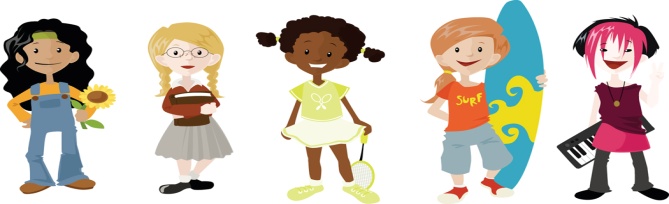 Bilaga 1: Dokumentation av kränkande behandling/trakasseriDen utsattes upplevelse av det inträffade (inkl. var och när):__________________________________________________________________________________________________________________________________________________________________________________________________________________________________________________________________________________________________________________________________________________________________________________________________________________________Analys:__________________________________________________________________________________________________________________________________________________________________________________________________________________________________________________________________________________________________________________________________________________________________________________________________________________________Åtgärder:____________________________________________________________________________________________________________________________________________________________________________________________________________________________________________________________________________________________________________________________________________________________________________________________________________________________________________________________________________________________________________Uppföljningssamtal med den utsatte: 	_______________________________________________Uppföljningssamtal med övrigt drabbade:	_______________________________________________Datum:__________________________________________________Anmälan gjord av:__________________________________________________Ansvarig utredare:__________________________________________________Namn på den utsatte:__________________________________________________Namn på övriga inblandade:__________________________________________________